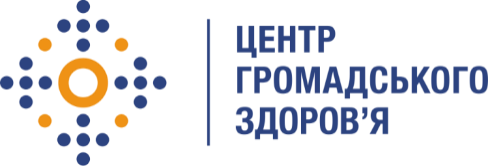 Державна установа 
«Центр громадського здоров’я Міністерства охорони здоров’я України» оголошує конкурс на відбір Консультанта з епідеміологічного нагляду (моніторингу) випадків вірусних гепатитів В та С в організованих колективах Збройних Силах України в умовах збройної агресії російської федерації в рамках програми Глобального фонду «Прискорення прогресу у зменшенні тягаря туберкульозу та ВІЛ-інфекції в України»Назва позиції: Консультант з епідеміологічного нагляду (моніторингу) випадків вірусних гепатитів В та С в організованих колективах Збройних Силах України в умовах збройної агресії російської федераціїРівень зайнятості: частковаІнформація щодо установи:Головним завданнями Державної установи «Центр громадського здоров’я Міністерства охорони здоров’я України» (далі – Центр) є діяльність у сфері громадського здоров’я. Центр виконує лікувально-профілактичні, науково-практичні та організаційно-методичні функції у сфері охорони здоров’я з метою забезпечення якості лікування хворих на соціально-небезпечні захворювання, зокрема ВІЛ/СНІД, туберкульоз, наркозалежність, вірусні гепатити тощо, попередження захворювань в контексті розбудови системи громадського здоров’я. Центр приймає участь в розробці регуляторної політики і взаємодіє з іншими міністерствами, науково-дослідними установами, міжнародними установами та громадськими організаціями, що працюють в сфері громадського здоров’я та протидії соціально небезпечним захворюванням.Основні обов'язки:Організація та надання методичної допомоги ЦСЕУ Командування Медичних сил ЗСУ в частині здійснення епідеміологічного нагляду (моніторингу) випадків вірусних гепатитів В та С в організованих колективах (військових частинах) Збройних Сил України.Надання методичної та практичної допомоги в організація взаємодії медичних служб військових частин з закладами превентивної медицини ЗС України, закладами охорони здоров’я Міністерства охорони здоров’я України, Центрів контролю та профілактики хвороби, та Центрів соціально значущих хвороб в частині організації звернень військовослужбовців інфікованих на вірусні гепатити В та С за медичною допомогою, надання медичної допомоги, проведення діагностики та встановлення діагнозу вірусний гепатит, а також направлення на лікування.Методична допомога в організації системи моніторингу за захворюваністю на вірусні гепатити В та С в організованих колективах ЗСУ та Міноборони.Впровадження новітніх стандартів з епідеміологічного  нагляду (моніторингу) в Збройних Силах України за випадками вірусних гепатитів В та С в організованих колективах.Розробка та впровадження наказів Командування Медичних сил ЗСУ, розпоряджень, доручень, методичних рекомендацій та розробок з епідеміологічного спостереження, епідеміологічного нагляду (моніторингу) та протиепідемічних заходів в організованих колективах ЗСУ за вірусними гепатитами В та С.Впровадження електронної програми (медичної інформаційної системи) обліку, лікування та діагностики пацієнтів з вірусними гепатитами В та С в Збройних Силах України. Відрядження до військових частин для здійснення вибіркового періодичного безпосереднього контролю проведення протиепідемічних заходів.Вимоги до професійної компетентності:Вища медична освіта за профілем «Медико-профілактична справа», «Лікувальна справа», «Гігієна та Епідеміологія»Досвід роботи лікарем - епідеміологом/інфекціоністом не менше 3 років Досвід роботи в системі охорони здоров’я відомчих структур Сил оборони (ЗСУ, Нацгвардія, Держприкордонслужба, СБУ) від 1 року (бажано)Знання нормативно-правових актів з питань епідеміологічного нагляду (моніторингу) за ВІЛ-інфекцієюДосвід розробки нормативних документів, методичних матеріалівГотовність до відряджень у регіони УкраїниВідмінні аналітичні та організаційні навичкиРезюме мають бути надіслані електронною поштою на електронну адресу: vacancies@phc.org.ua. В темі листа, будь ласка, зазначте: «290-2023 Консультант з епідеміологічного нагляду (моніторингу) випадків вірусних гепатитів В та С в організованих колективах Збройних Силах України в умовах збройної агресії російської федерації».Термін подання документів – до 18 липня 2023 року, реєстрація документів 
завершується о 18:00.За результатами відбору резюме успішні кандидати будуть запрошені до участі у співбесіді. У зв’язку з великою кількістю заявок, ми будемо контактувати лише з кандидатами, запрошеними на співбесіду (тобто вони стають учасниками конкурсу). Умови завдання та контракту можуть бути докладніше обговорені під час співбесіди.Державна установа «Центр громадського здоров’я Міністерства охорони здоров’я України»  залишає за собою право повторно розмістити оголошення про вакансію, скасувати конкурс на заміщення вакансії, запропонувати посаду зі зміненими обов’язками чи з іншою тривалістю контракту.